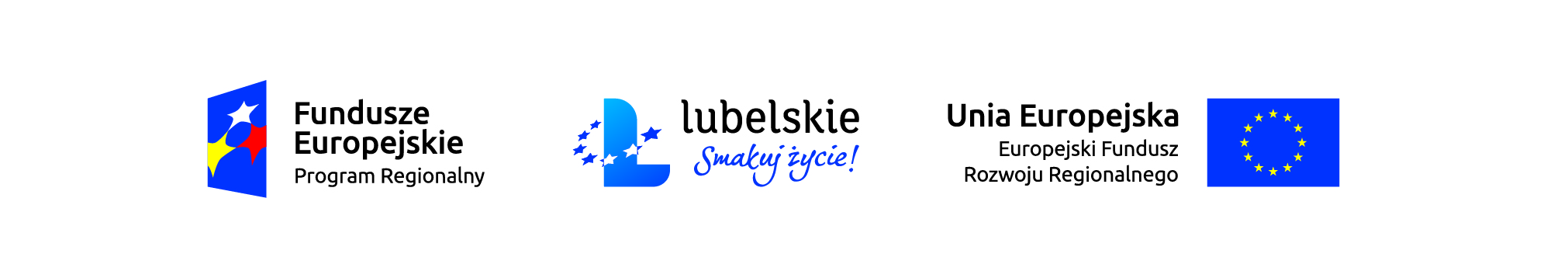 DEKLARACJAdotycząca udziału w projekcie polegającym na montażu pomp ciepłaJa, niżej podpisany/a ………………………………………………………………..….….. zamieszkały/a w…………………………………………………..………………………………… legitymujący/a się dowodemosobistym seria/nr …….............….wydanym przez…………………..…….., PESEL…………………………                              deklaruję chęć uczestnictwa w projekcie polegającym na zakupie i montażu pompy ciepła na działce                                     nr ewid. …..……………położonej w miejscowości………………………Oświadczam, że1. Pompa ciepła nie będzie wykorzystywana do celów działalności gospodarczej ani agroturystycznej2. Podane w załączonej ankiecie dane o ilości zamieszkałych osób korzystających z instalacji są zgodne ze stanemfaktycznym.3. Budynek mieszkalny, dla którego przeznaczona jest pompa ciepła jest zamieszkały i po dokonaniu montażuinstalacja będzie wykorzystywana .4. Oświadczam, że świadomy jestem konieczności zawarcia umowy użyczenia również przez współwłaścicieli działki,poinformowałem(am) współwłaścicieli o przystąpieniu do projektu montażu pompy ciepła na naszej wspólnejdziałce i gotowi są do jej podpisania.5. Działka wraz z budynkiem mieszkalnym, na której planowany jest montaż pompy ciepła jest moją własnością i mamprawo do dysponowania nią w sposób umożliwiający montaż i użytkowanie instalacji.6. Wyrażam zgodę na udostępnienie nieruchomości osobom upoważnionym przez Gminę Krasnobród do dokonania wizji mojejnieruchomości, wykonania dokumentacji fotograficznej uzgodnionego miejsca lokalizacji pompy ciepła.7. Wyrażam zgodę na udostępnienie nieruchomości wybranemu przez Gminę Krasnobród Wykonawcy robót w celu wykonaniamontażu instalacji pompy ciepła, dokonywania przeglądów serwisowych i usuwania usterek w okresie gwarancji.8. Zgadzam się aby instalacja przez okres, zwany okresem trwałości projektu, trwającym 5 lat od zakończenia i rozliczeniadofinansowania otrzymanego przez Gminę stanowiła własność Gminy Krasnobród.9. Wyrażam zgodę na przejęcie od Gminy Krasnobród instalacji po upływie okresu trwałości w terminie i w sposób ustalonyprzed zakończeniem tego okresu.10. Zobowiązuje się do eksploatacji zamontowanej instalacji zgodnie z instrukcją obsługi oraz do pokrycia kosztów napraw, wprzypadku powstania uszkodzeń z mojej winy do poniesienia kosztów naprawy.11. Zapoznałem się warunkami udziału w projekcie, wstępnymi kosztami instalacji i wysokością mojego wkładu finansowego winwestycji oraz że ostateczny udział w kosztach zostanie ustalony po podpisaniu umowy z Wykonawcą robót budowlanych.12. Jestem świadomy, że realizacja inwestycji możliwa będzie po uzyskaniu dofinansowania z funduszy europejskich.Krasnobród dnia…………………………………………podpis ………………...………………………………  Wyrażam zgodę na przetwarzanie przez Gminę Krasnobród moich danych osobowych zawartych w deklaracji i załączniku nr 1 na potrzeby realizacji projektu (zgodnie z ustawą z dnia 29 sierpnia 1997 r. o ochronie danych osobowych – tj. Dz. U. z 2002 r. Nr 101, poz. 926 z późn. zm.). Zostałem poinformowany/a, że podanie przeze mnie danych osobowych jest dobrowolne oraz że przysługuje mi prawo dostępu do treści swoich danych oraz ich poprawiania.                                                                              ………………………………………                                                                                                                                                           (podpis)Załączniki:1) ankieta dotycząca danych o budynku niezbędnych do realizacji projektu